	CONSELHO PERMANENTE DA 	OEA/Ser.G	ORGANIZAÇÃO DOS ESTADOS AMERICANOS	CP/CAJP-3630/22 rev. 10/		18 outubro 2022	COMISSÃO DE ASSUNTOS JURÍDICOS E POLÍTICOS	Original: espanholPLANO DE TRABALHO DA COMISSÃO DE ASSUNTOS JURÍDICOS E POLÍTICOS 
PARA O PERÍODO 2021-2022(Aprovado pela CAJP em sua reunião ordinária de 10 de fevereiro de 2022)SUMÁRIOPLANO DE TRABALHO DA COMISSÃO DE ASSUNTOS JURÍDICOS E POLÍTICOS 
PARA O PERÍODO 2021-2022Instalação e autoridades	O Conselho Permanente instalou a Comissão de Assuntos Jurídicos e Políticos (CAJP) para o período 2021-2022 e elegeu Presidente dessa Comissão a Embaixadora María del Carmen Roquebert, Representante Permanente do Panamá junto à OEA, na reunião ordinária de 15 de dezembro de 2021, de acordo com o disposto no artigo 28 do Regulamento do Conselho Permanente.Posteriormente, na reunião ordinária da CAJP realizada em 10 de fevereiro de 2022, foi eleito Vice-Presidente da CAJP para o período 2021-2022 o Primeiro-Secretário Carlos Fernandes, Representante Suplente do Brasil junto à OEA. MandatosDe acordo com os artigos 17 e 18 do Regulamento do Conselho Permanente, as funções da CAJP são as seguintes.Estudar os temas sobre assuntos jurídicos e políticos de que a incumbir o Conselho Permanente. Considerar os relatórios da Comissão Jurídica Interamericana, da Comissão Interamericana de Direitos Humanos e da Corte Interamericana de Direitos Humanos, mencionados no artigo 91, f, da Carta da Organização dos Estados Americanos. Além disso, submeter ao Conselho Permanente seus relatórios com observações e recomendações e os correspondentes projetos de resolução.Além disso, em conformidade com o disposto no artigo 30 de seu Regulamento, na reunião ordinária de 15 de dezembro de 2021, o Conselho Permanente aprovou a “Distribuição de mandatos emanados do Quinquagésimo Primeiro Período Ordinário de Sessões da Assembleia Geral e de outros períodos anteriores” (documento CP/doc.5750/21 rev. 1), e encarregou a CAJP de, no período 2021-2022, fazer o acompanhamento dos mandatos constantes das seguintes resoluções: AG/RES. 2970 (LI-O/21)	Promoção da segurança hemisférica: um enfoque multidimensional (parágrafo 37) AG/RES. 2974 (LI-O/21)	Direito Internacional (exceto a seção i., parágrafo 1)AG/RES. 2975 (LI-O/21)	Fortalecimento da democracia (exceto a seção iii., parágrafo 4, e a seção vi., parágrafo 4)AG/RES. 2976 (LI-O/21)	Promoção e proteção dos direitos humanos (exceto a seção xvi., parágrafo 6)Observações e recomendações sobre os relatórios anuais dos seguintes órgãos, organismos e entidades da Organização (artigo 91, f, da Carta da Organização dos Estados Americanos):a)	Comissão Jurídica Interamericana (CJI)b)	Comissão Interamericana de Direitos Humanos (CIDH)c)	Corte Interamericana de Direitos Humanosd)	Centro de Estudos da Justiça das Américas (CEJA)Com vistas a assegurar o devido acompanhamento da implementação dos mandatos recebidos, a CAJP aprovou seu Plano de Trabalho e Calendário de Reuniões (CP/CAJP-3630/22), na reunião ordinária de 10 de fevereiro de 2022. Acompanhamento de temas atribuídos por mandato 	Com vistas a facilitar o desenvolvimento dos trabalhos da Comissão no período 2021-2022, a Presidência gostaria de propor os seguintes instrumentos de gestão como parte integrante do Plano de Trabalho.Plano de Trabalho: Temas e mandatos emanados do Quinquagésimo Segundo Período Ordinário de Sessões da Assembleia Geral e de outros períodos anteriores a serem considerados pela CAJP.Calendário de reuniões da CAJP para o período 2021-2022.No Calendário de Reuniões se especificam os temas que serão considerados em cada uma das reuniões programadas. Os projetos de ordem do dia para cada reunião serão preparados pela Presidência, que levará em conta as sugestões que as delegações julguem conveniente apresentar, buscando sempre o melhor uso dos recursos disponíveis e do tempo.Quando se considere necessário, a Presidência pedirá às diversas áreas técnicas encarregadas dos temas que, em preparação para suas exposições e caso seja pertinente, enviem à Secretaria da CAJP documentação com antecedentes, situação atual ou planos futuros em relação às questões que caibam à CAJP examinar, para publicação antes das reuniões respectivas, a fim de enriquecer os diálogos.Eventos especiaisA CAJP conta com mandatos para realizar os seguintes eventos especiais em 2022/:Décima reunião extraordinária da CAJP sobre as boas práticas destinadas a garantir o acesso à justiça das mulheres em situação de vulnerabilidade, em defesa de seus direitos humanos, colocadas em prática em cada instituição de defensoria pública da região.Data: 31 de março de 2022Reunião para refletir coletivamente sobre os princípios do Direito internacional nos quais se fundamenta o Sistema Interamericano, como arcabouço normativo que rege o trabalho da Organização dos Estados Americanos (OEA) e as relações entre os Estados membros Data: 7 de abril de 2022 Reunião extraordinária para dividir lições aprendidas e intercambiar boas práticas quanto ao poder da inclusão e aos benefícios da diversidadeData: 28 de abril de 2022 Reunião de acompanhamento destinada a recolher as contribuições dos Estados membros para combater a intolerância e a discriminação na região Data: 19 de maio de 2022Reunião para refletir coletivamente sobre o fortalecimento do regime de responsabilidade no uso das tecnologias da informação e das comunicaçõesData: 2 de junho de 2022 Reunião técnica de trabalho para discutir medidas que possam fortalecer a cooperação com o Tribunal Penal InternacionalData: 16 de junho de 2022Reunião extraordinária para discutir estratégias para que a Organização retome suas atividades em matéria de codificação e desenvolvimento progressivo do Direito Internacional PrivadoData: 14 de julho de 2022 Reunião extraordinária para continuar discutindo as lições aprendidas e intercambiar boas práticas em matéria de direito à liberdade de consciência e religião ou crençaData: 4 de agosto de 2022Reunião extraordinária para compartilhar lições aprendidas e intercambiar boas práticas em matéria de direitos de liberdade de reunião e de associaçãoData: 11 de agosto de 2022A seguir, a metodologia para a preparação de eventos especiais.As datas para os eventos especiais farão parte do Calendário de Reuniões da CAJP e serão previamente acordadas por esta Comissão.As delegações que desejem apresentar sugestões sobre os projetos de agenda para os eventos especiais devem enviá-las à Secretaria da CAJP, e a Comissão irá considerá-las e aprová-las com antecedência mínima de 45 dias com relação à data do evento.  As delegações são convidadas a realizar consultas entre si e a buscar o apoio da área técnica responsável pelo tema objeto do evento especial. Solicita-se que em suas propostas incluam sugestões tanto sobre os pontos a serem abordados em cada evento como sobre os painelistas a serem convidados, no entendimento de que a CAJP não se encarregará do financiamento das despesas ocasionadas pela participação desses painelistas nos eventos. A Secretaria incluirá as sugestões que receba das delegações nos projetos de agenda que serão distribuídos antes das reuniões ordinárias mencionadas.Com base nos projetos de agenda que sejam publicados e nas sugestões e observações que sejam recebidas, a CAJP, com a liderança e moderação da Presidência, chegará à aprovação dessas agendas e dará andamento aos preparativos necessários para a realização dos eventos especiais. A consideração dos projetos da agenda de cada evento especial irá se dar nas reuniões ordinárias da CAJPNegociação dos projetos de resolução omnibusEm preparação para o Quinquagésimo Segundo Período Ordinário de Sessões da Assembleia Geral da OEA, a CAJP elaborará e negociará seus projetos de resolução omnibus, os quais serão constituídos de múltiplas seções, todas elas a serem apresentadas pelas delegações dos Estados membros, os quais são exortados a liderar as consultas informais sobre as respectivas seções que proponham. Orçamento para o período 2021-2022A Assembleia Geral, por meio da resolução AG/RES. 2971 (LI-O21), “Orçamento-programa da Organização para 2022”, aprovou a destinação de US$100.000 (cem mil dólares) para financiar as reuniões da CAJP a serem realizadas ao longo de 2022.AlcanceOs presentes Plano de Trabalho e Calendário de Reuniões servirão de referência geral para as atividades da CAJP no período 2021-2022. O texto deste documento não é fixo, sendo possível, portanto, incorporar as alterações e atualizações necessárias, a fim de cumprir as tarefas recebidas e alcançar resultados abrangentes e ótimos. 	A Presidência agradece as sugestões dos Estados membros e, antecipadamente, agradece o apoio das delegações para o cumprimento das responsabilidades atribuídas à CAJP pela Assembleia Geral e pelo Conselho Permanente.Embaixadora María del Carmen Roquebert Representante Permanente do Panamá junto à OEAPresidente da Comissão de Assuntos Jurídicos e Políticosde trabalho: Mandatos emanados do Quinquagésimo Primeiro Período Ordinário de Sessões da Assembleia Geral e de outros períodos anteriores a serem considerados pela CAJP no período 2021-2022AG/RES. 2959 (L-O/20):	DIREITO INTERNACIONALi.	Programa Interamericano para o Desenvolvimento do Direito Internacional	5.	Encarregar a CAJP, antes do Quinquagésimo Segundo Período Ordinário de Sessões da Assembleia Geral, de realizar uma reunião de reflexão coletiva sobre os princípios do Direito Internacional em que se baseia o Sistema Interamericano, como quadro normativo que rege o trabalho da OEA e as relações entre os Estados membros, e encarregar o Departamento de Direito Internacional de preparar posteriormente um relatório sobre suas principais conclusões para apresentação à Comissão Jurídica Interamericana (CJI).6.	Encarregar a CAJP de, antes do Quinquagésimo Segundo Período Ordinário de Sessões da Assembleia Geral, realizar uma reunião para uma reflexão coletiva sobre o fortalecimento do regime de responsabilidades no uso das tecnologias da informação e da comunicação (TIC), e encarregar o Departamento de Direito Internacional de elaborar posteriormente um relatório sobre os seus principais resultados para oferecê-los à CJI.AG/RES. 2970 (LI-O/21):	PROMOÇÃO DA SEGURANÇA HEMISFÉRICA: UM ENFOQUE MULTIDIMENSIONALf.	Melhorar a coordenação para o fortalecimento da segurança pública nas Américas	37.	Solicitar ao Conselho Permanente que considere convocar uma reunião conjunta da MISPA e da REMJA, levando em conta a importância de se abordar em conjunto diversos temas no âmbito dos dois processos, e solicitar à CSH e à Comissão de Assuntos Jurídicos e Políticos que identifiquem possíveis temas da agenda dessa reunião conjunta. AG/RES. 2974 (LI-O/21):	DIREITO INTERNACIONALPrograma Interamericano para o Desenvolvimento do Direito Internacional Direito Internacional Privado 1.	Solicitar à Comissão de Assuntos Jurídicos e Políticos que realize uma nova reunião extraordinária em que se discutam estratégias para que a Organização retome as suas atividades em matéria de codificação e desenvolvimento progressivo do Direito Internacional Privado. Para tanto, solicitar ao Departamento de Direito Internacional que elabore antecipadamente um documento contendo informações sobre o estado atual do acervo jurídico interamericano nessa área e propostas de possíveis cursos de ação para o avanço das estratégias mencionadas anteriormente, em consulta com os Estados membros.Comissão Jurídica InteramericanaCentro de Estudos da Justiça das AméricasDireito internacional no espaço cibernéticoPromoção do Tribunal Penal Internacional6.	Expressar satisfação pela cooperação entre a OEA e o Tribunal Penal Internacional em matéria de Direito Penal Internacional e instar a Secretaria-Geral a que continue fortalecendo essa cooperação no âmbito de suas competências, e solicitar ao Conselho Permanente que, no marco da Comissão de Assuntos Jurídicos e Políticos, realize, no segundo semestre de 2022, uma reunião técnica de trabalho em que os Estados membros discutam medidas que poderiam fortalecer a cooperação com o Tribunal Penal Internacional, particularmente no marco do mecanismo de exame para a avaliação das recomendações feitas no Relatório Final do Grupo de Peritos Independentes sobre a Revisão do Tribunal Penal Internacional e do Sistema do Estatuto de Roma. Serão convidados a participar dessa reunião de trabalho, bem como para ela contribuir, o Tribunal Penal Internacional, organizações e instituições internacionais, o setor acadêmico, autoridades nacionais e a sociedade civil para que cooperem e participem desta reunião de trabalho.  AG/RES. 2975 (LI-O/21):	FORTALECIMENTO DA DEMOCRACIA Proteção ao consumidor nas AméricasDireitos da menina, do menino e dos adolescentesAcompanhamento da Carta Democrática InteramericanaCooperação técnica e missões de observação eleitoralFortalecimento do cadastro e do registro da propriedade nas Américas frente à covid-19 (2021)Reunião de Ministros da Justiça ou de Outros Ministros ou Procuradores-Gerais das AméricasAcompanhamento da Convenção Interamericana contra a Corrupção e do Programa Interamericano de Cooperação para Combater a Corrupção Programa Interamericano de Facilitadores Judiciais Fortalecimento e inovação da gestão pública nas AméricasGoverno aberto, digital, inclusivo e transparente AG/RES. 2976 (LI-O/21):  PROMOÇÃO E PROTEÇÃO DOS DIREITOS HUMANOSA defensoria pública oficial autônoma como garantia de acesso à justiça para mulheres em situação de vulnerabilidade(Para a seção Acompanhamento de relatórios): Solicitar ao Conselho Permanente que encarregue a Comissão de Assuntos Jurídicos e Políticos (CAJP) de incluir em seu plano de trabalho, antes do Quinquagésimo Segundo Período Ordinário de Sessões da Assembleia Geral, o seguinte tema desta resolução, a fim de promover o intercâmbio de experiências e boas práticas: “A defensoria pública oficial como garantia de acesso à justiça para mulheres em situação de vulnerabilidade”. Realização de uma décima reunião extraordinária da CAJP sobre as boas práticas destinadas a garantir o acesso à justiça para as mulheres em situação de vulnerabilidade em defesa dos seus direitos humanos, colocadas em prática em cada instituição de defensoria pública da região, no primeiro trimestre de 2022, com a presença dos Estados membros e suas respectivas instituições públicas oficiais de assistência jurídica, de integrantes da AIDEF, de peritos do setor acadêmico e da sociedade civil, bem como das organizações internacionais. A assistência dos membros da AIDEF deverá ser garantida pela própria AIDEF. Defensoras e defensores de direitos humanos Direitos da criança e do adolescente 	4.	Encarregar a Secretaria-Geral de, em consulta com os Estados membros e em colaboração com o INN e outros órgãos relevantes da OEA, apresentar à Assembleia Geral no seu Quinquagésimo Segundo Período Ordinário de Sessões, por intermédio da Comissão de Assuntos Jurídicos e Políticos (CAJP), um diagnóstico hemisférico em matéria de prevenção, erradicação e punição do abuso e de toda forma de violência contra a infância e a adolescência, e que, com base na avaliação nacional que os Estados façam dos distintos subsídios, dentre eles o relatório elaborado pelo Instituto Interamericano da Criança e do Adolescente (INN), em cumprimento da resolução AG/RES. 2961 (L-O/20), entre outros aspectos, permitirá considerar a oportunidade de adotar medidas ulteriores, que poderiam incluir um possível instrumento interamericano na matéria, com os recursos existentes.Fortalecimento do Mecanismo de Acompanhamento da Implementação do Protocolo de São SalvadorDireitos humanos das pessoas idosasErradicação da apatridia nas AméricasSituação das pessoas afrodescendentes no Hemisfério e racismoPromoção da Convenção Interamericana contra o Racismo, a Discriminação Racial e Formas Correlatas de Intolerância e o combate à discriminação de todo tipo	1.	Solicitar à CAJP que organize com os recursos existentes uma reunião de acompanhamento destinada a recolher as contribuições dos Estados membros para combater a intolerância e a discriminação na região.Proteção dos direitos humanos frente à pandemia de covid-19Direitos das pessoas privadas de liberdadeProteção dos solicitantes do reconhecimento da condição de refugiado e dos refugiados nas AméricasFortalecimento da Comissão Interamericana de Mulheres (CIM) para a promoção da igualdade de gênero e dos direitos das mulheresFortalecimento do Mecanismo de Acompanhamento da Implementação da Convenção de Belém do Pará (MESECVI)Programa de Ação para a Década das Américas pelos Direitos e pela Dignidade das Pessoas com Deficiência 2016-2026 (PAD) e apoio à Comissão para a Eliminação de Todas as Formas de Discriminação contra as Pessoas com DeficiênciaDireitos humanos e meio ambienteDireitos humanos e prevenção da discriminação e da violência contra as pessoas LGBTI Observações e recomendações sobre os Relatórios Anuais 2020 da Comissão Interamericana de Direitos Humanos e da Corte Interamericana de Direitos HumanosFortalecimento do acompanhamento das recomendações da Comissão Interamericana de Direitos HumanosAcompanhamento da implementação da Declaração Americana sobre os Direitos dos Povos Indígenas e do Plano de Ação da Declaração Americana sobre os Direitos dos Povos Indígenas (2017-2021)1.	Instar os Estados membros, a Secretaria-Geral e as instituições da Organização dos Estados Americanos (OEA) a que tomem todas as medidas necessárias para a implementação da Declaração Americana sobre os Direitos dos Povos Indígenas, do Plano de Ação da Declaração Americana sobre os Direitos dos Povos Indígenas (2017–2021) e da Década Internacional das Línguas Indígenas (2022-2032).4. 	Prorrogar o Plano de Ação da Declaração Americana sobre os Direitos dos Povos Indígenas (2017-2021) por mais um período (2022-2026), a fim de dar-lhe o devido acompanhamento e cumprimento, dados os obstáculos impostos pela pandemia de covid-19.Registro civil universal e direito à identidadeO poder da inclusão e os benefícios da diversidade 3. 	Instar os Estados membros a que continuem os seus esforços para construir sociedades mais inclusivas: b)	mantendo uma cultura de inclusão que fomente iniciativas da sociedade civil destinadas a superar as diferenças, fomentar a compreensão mútua e promover maior respeito pela diversidade de origens, perspectivas e identidades. 5.	Solicitar à CAJP que organize, observando os recursos disponíveis e em coordenação com a Secretaria de Acesso a Direitos e Equidade, uma reunião extraordinária em que os Estados membros possam compartilhar lições aprendidas e intercambiar boas práticas, com vistas a alcançar as metas desta resolução, com ênfase especial nos aspectos identificados no parágrafo 3, (b); e que a CAJP apresente os resultados alcançados na mencionada reunião ao Conselho Permanente antes do Quinquagésimo Segundo Período Ordinário de Sessões da Assembleia Geral. Promoção dos direitos à liberdade de expressão, de reunião pacífica e de associação nas Américas2.	Solicitar à CAJP que realize uma reunião extraordinária, com os recursos existentes, antes da Assembleia Geral da OEA de 2022, a fim de que os Estados membros possam compartilhar lições aprendidas e intercambiar boas práticas em matéria de direitos de liberdade de reunião e de associação. Direito à liberdade de consciência e de religião ou crença 1.	Solicitar à Secretaria-Geral que continue acompanhando os mandatos constantes das resoluções AG/RES. 2941 (XLIX-O/19) e AG/RES. 2961 (L-O/20), que organize um diálogo regional sobre o direito à liberdade de consciência e de religião ou crença, de preferência no âmbito do Dia Internacional da Liberdade Religiosa, observado em 27 de outubro, com o apoio e a contribuição dos Estados membros, da Comissão Interamericana de Direitos Humanos (CIDH) e de outros atores religiosos e da sociedade civil, e que conduza um debate sobre boas práticas, como a proteção dos locais de culto; e solicitar à CAJP que organize, com os recursos disponíveis, uma reunião extraordinária em que os Estados membros possam continuar a debater as lições aprendidas e intercambiar boas práticas; e que apresente os resultados dessa reunião ao Conselho Permanente antes do próximo período ordinário de sessões da Assembleia Geral.Observações e recomendações sobre os relatórios anuais dos órgãos, organismos e entidades da Organização/Comissão Jurídica Interamericana (CJI)Apresentação do relatório anual prevista para 23 de junho de 2022Documento: CP/doc. 5760/22: RELATÓRIO ANUAL DA COMISSÃO JURÍDICA INTERAMERICANA AO QUINQUAGÉSIMO SEGUNDO PERÍODO ORDINÁRIO DE SESSÕES DA ASSEMBLEIA GERALComissão Interamericana de Direitos Humanos (CIDH)Apresentação do relatório anual prevista para 16 de junho de 2022Documento: CP/doc. 5779/22 rev.1:   RELATÓRIO ANUAL DA COMISSÃO INTERAMERICANA DE DIREITOS HUMANOS AO QUINQUAGÉSIMO SEGUNDO PERÍODO ORDINÁRIO DE SESSÕES DA ASSEMBLEIA GERALCorte Interamericana de Direitos HumanosApresentação do relatório anual prevista para 30 de junho de 2022Documento: CP/doc. 5786/22:  RELATÓRIO ANUAL DA CORTE INTERAMERICANA DE DIREITOS HUMANOS AO QUINQUAGÉSIMO SEGUNDO PERÍODO ORDINÁRIO DE SESSÕES DA ASSEMBLEIA GERALCentro de Estudos da Justiça das Américas (CEJA)Apresentação do relatório anual realizada em 12 de maio de 2022Documento: CP/doc. 5770/22: RELATÓRIO ANUAL 2021 DO CENTRO DE ESTUDOS DA JUSTIÇA DAS AMÉRICAS (CEJA) AO QUINQUAGÉSIMO SEGUNDO PERÍODO ORDINÁRIO DE SESSÕES DA ASSEMBLEIA GERALCalendário de reuniões da Comissão de Assuntos Jurídicos e Políticos para o período 2021-2022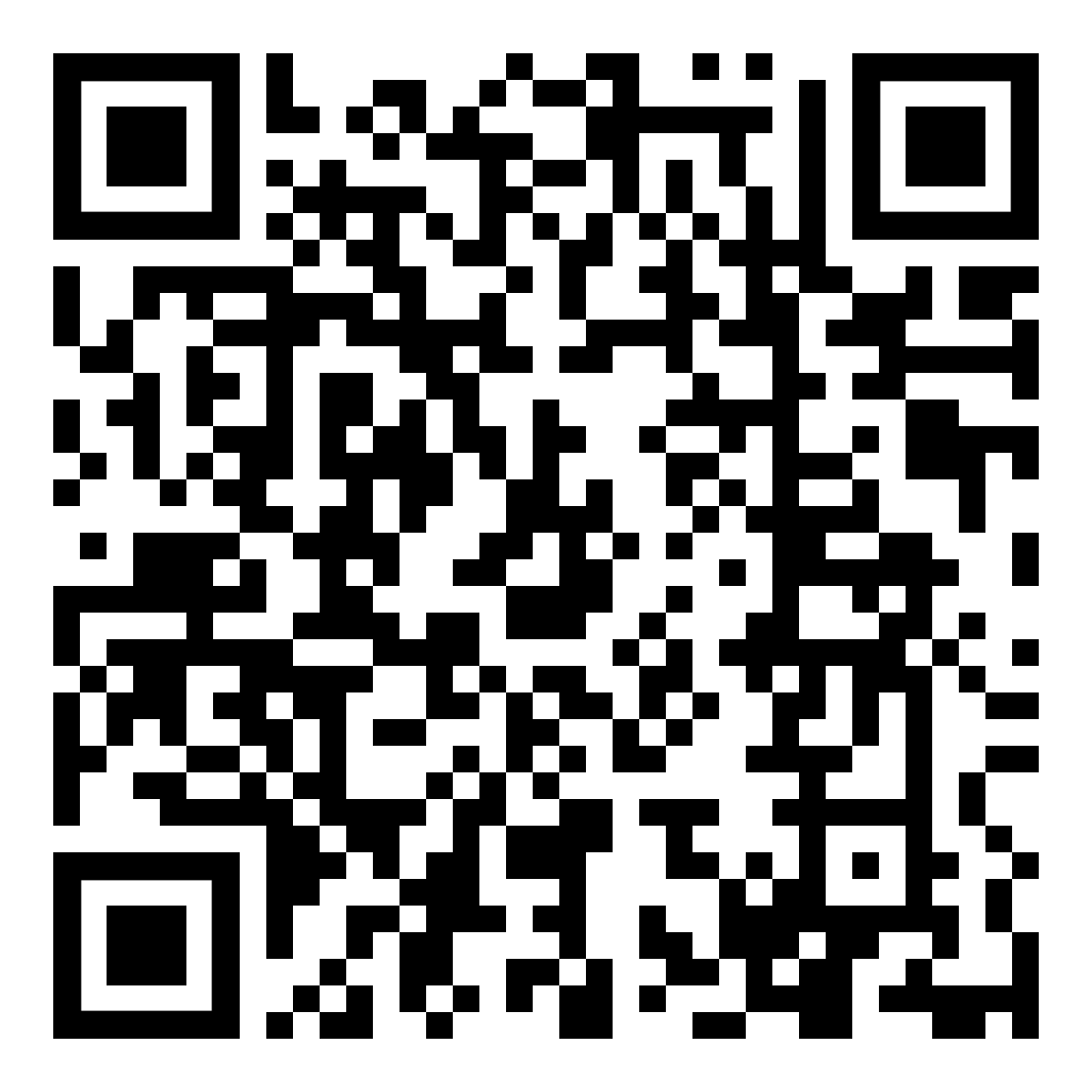 AG/RES. 2891 (XLVI-O/16), “Plano de Ação da Década dos Afrodescendentes nas Américas (2016-2025)”AG/RES. 2891 (XLVI-O/16), “Plano de Ação da Década dos Afrodescendentes nas Américas (2016-2025)” Plano de Ação da Década dos Afrodescendentes nas Américas (2016-2025)MandatoImplementação e acompanhamento do plano Parágrafo 3: “A Secretaria-Geral prestará conta dos avanços da Organização na matéria a cada dois anos em uma reunião especial da Comissão de Assuntos Jurídicos e Políticos do Conselho Permanente da OEA”.AG/RES. 2913 (XLVII-O/17), “Plano de Ação da Declaração Americana sobre os Direitos dos Povos Indígenas (2017-2021)”AG/RES. 2913 (XLVII-O/17), “Plano de Ação da Declaração Americana sobre os Direitos dos Povos Indígenas (2017-2021)” Plano de Ação da Declaração Americana sobre os Direitos dos Povos Indígenas (2017-2021)MandatoIntercâmbio de melhores práticas e experiênciasParágrafo 5(2) (a): “Realizar uma reunião extraordinária anual da Comissão de Assuntos Jurídicos e Políticos da Organização dos Estados Americanos, com a presença de funcionários das instituições nacionais e subnacionais encarregadas dos temas relativos aos povos indígenas e aberta à participação de representantes dos povos indígenas, para o intercâmbio de informações sobre os avanços, experiências, lições aprendidas e desafios na implementação da DADIN”.FEVEREIRO DE 2022FEVEREIRO DE 2022Número e data das reuniõesTema a ser considerado nas reuniões Quinta-feira,10 de fevereiro de 2022
14h30 – 17h30VirtualMensagem de início de atividades por parte da Presidente da CAJP, Embaixadora María del Carmen Roquebert, Representante Permanente do Panamá junto à OEAEleições para a Vice-Presidência da CAJPConsideração e aprovação do projeto de Plano de Trabalho e Calendário de Reuniões da CAJP para o período 2021-2022Preparação de eventos especiais da CAJPDécima reunião extraordinária da CAJP sobre as boas práticas destinadas a garantir o acesso à justiça das mulheres em situação de vulnerabilidade, em defesa de seus direitos humanos, colocadas em prática em cada instituição de defesa pública oficial da região Projeto de agenda da reunião:  CP/CAJP-3631/22 rev. 2Reunião técnica de trabalho para discutir medidas que possam fortalecer a cooperação com o Tribunal Penal internacional Agenda da reunião:  CP/CAJP-3632/22 rev. 2Outros assuntos MARÇO DE 2022MARÇO DE 2022Quinta-feira,24 de março de 2022
14h30 - 17h30VirtualPreparação de eventos especiais da CAJPReunião extraordinária para compartilhar lições aprendidas e intercambiar boas práticas quanto ao poder da inclusão e aos benefícios da diversidade Projeto de agenda da reunião: CP/CAJP-3639/22Reunião de reflexão coletiva sobre os princípios do Direito Internacional em que se baseia o Sistema Interamericano, como quadro normativo que rege o trabalho da OEA e as relações entre os Estados membrosProjeto de agenda da reunião: CP/CAJP-3640/22Acompanhamento da implementação de mandatos da Assembleia GeralProteção dos solicitantes do reconhecimento da condição de refugiado e refugiados nas AméricasErradicação da apatridia nas AméricasProteção dos direitos humanos frente à pandemia de covid-19Direitos das pessoas privadas de liberdadeDefensoras e defensores de direitos humanos Outros assuntosQuinta-feira,31 de março de 202214h30 - 17h30VirtualEvento especial da CAJP #1Décima reunião extraordinária da CAJP sobre as boas práticas destinadas a garantir o acesso à justiça das mulheres em situação de vulnerabilidade, em defesa de seus direitos humanos, colocadas em prática em cada instituição de defesa pública oficial da região Agenda da reunião:  CP/CAJP-3631/22 rev. 9ABRIL DE 2022ABRIL DE 2022Quinta-feira,7 de abril de 202214h30 - 17h30VirtualEvento especial da CAJP #2Reunião de reflexão coletiva sobre os princípios do Direito Internacional em que se baseia o Sistema Interamericano, como quadro normativo que rege o trabalho da OEA e as relações entre os Estados membros Agenda da reunião: CP/CAJP-3643/22 rev. 2Quinta-feira,28 de abril de 202214h30 – 17h30VirtualEvento especial da CAJP #3Reunião extraordinária para compartilhar lições aprendidas e intercambiar boas práticas quanto ao poder da inclusão e aos benefícios da diversidade Agenda da se reunião:  CP/CAJP-3644/22 rev. 1MAIO DE 2022MAIO DE 2022Quinta-feira,12 de maio de 202214h30 - 17h30VirtualApresentação do Relatório Anual do CEJA ao Quinquagésimo Segundo Período Ordinário de Sessões da Assembleia GeralDocumento: CP/doc. 5770/22Preparação de eventos especiais da CAJPReunião de acompanhamento destinada a recolher as contribuições dos Estados membros para combater a intolerância e a discriminação na região19 de maio de 2022Nota conceitual e projeto de agenda: CP/CAJP-3648/22Reunião para refletir coletivamente sobre o fortalecimento do regime de responsabilidades no uso das tecnologias da informação e das comunicações2 de junho de 2022Nota conceitual e projeto de agenda: CP/CAJP-3651/22Acompanhamento dos mandatos da Assembleia GeralFortalecimento e inovação da gestão pública nas AméricasGoverno Aberto, digital, inclusivo e transparenteFortalecimento do Cadastro e Registro da Propriedade nas Américas frente à COVID-19 (2021)Registro civil universal e direito à identidadeFortalecimento do Mecanismo de Acompanhamento para a implementação do Protocolo de São SalvadorOutros assuntosQuinta-feira,19 de maio de 202214h30 - 17h30VirtualEvento especial da CAJP #4 Reunião de acompanhamento destinada a recolher as contribuições dos Estados membros para combater a intolerância e a discriminação na regiãoAgenda: CP/CAJP-3657/22JUNHO DE 2022JUNHO DE 2022Quinta-feira,2 de junho de 202214h30 - 17h30VirtualEvento especial de la CAJP #5 Reunião para refletir coletivamente sobre o fortalecimento do regime de responsabilidades no uso das tecnologias da informação e das comunicaçõesAgenda: CP/CAJP-3658/22 rev.3Quinta-feira16 de junho de 202210h00 – 13h00VirtualApresentação do Relatório Anual da CIDH ao Quinquagésimo Segundo Período Ordinário de Sessões da Assembleia GeralDocumento: CP/doc. 5779/22 rev. 1    Preparação de eventos especiais da CAJPOutros assuntosQuinta-feira,16 de junho de 202214h30 - 17h30VirtualEvento especial da CAJP #6Reunião técnica de trabalho para discutir medidas que possam fortalecer a cooperação com o Tribunal Penal InternacionalAgenda da reunião: CP/CAJP-3632/22 rev. 5Quinta-feira,23 de junho de 202214h30 - 17h30VirtualApresentação do relatório anual da Comissão Jurídica Interamericana (CJI) ao Quinquagésimo Segundo Período Ordinário de Sessões da Assembleia GeralDocumento: CP/doc.5760/22:Acompanhamento da implementação dos mandatos da Assembleia GeralReunião de Ministros da Justiça ou de Outros Ministros ou Procuradores-Gerais das AméricasAcompanhamento da Convenção Interamericana contra a Corrupção e do Programa Interamericano de Cooperação para Combater a CorrupçãoPreparação de eventos especiais da CAJPOutros assuntosQuinta-feira,30 de junho de 202214h30 - 17h30VirtualApresentação do Relatório Anual da Corte Interamericana de Direitos Humanos ao Quinquagésimo Segundo Período Ordinário de Sessões da Assembleia GeralDocumento: CP/doc. 5786/22Acompanhamento da implementação de mandatos da Assembleia GeralDireitos da criança e do adolescenteDireitos humanos e prevenção da discriminação e da violência contra pessoas LGBTI Programa de Ação para a Década das Américas pelos Direitos e Dignidade das Pessoas com Deficiência 2016-2026 (PAD) e Apoio à Comissão para a Eliminação de Toda as Formas de Discriminação contra as Pessoas com DeficiênciaProteção ao consumidor nas AméricasApresentação e consideração da proposta de metodologia para a apresentação e negociação de projetos de resolução da Comissão de Assuntos Jurídicos e Políticos que deverão ser remetidos ao Quinquagésimo Segundo Período Ordinário de Sessões da Assembleia GeralPreparação de eventos especiais da CAJPo	Reunião extraordinária sobre lições aprendidas e intercâmbio de boas práticas em matéria       de direito à liberdade de consciência e religião ou crençao	4 de agosto de 2022o	Nota conceitual e projeto de agenda: CP/CAJP-3672/22Outros assuntosJULHO DE 2022JULHO DE 2022Quinta-feira,14 de julho de 202214h30 - 17h30VirtualEvento especial da CAJP #7Reunião extraordinária para discutir estratégias para que a Organização retome suas atividades em matéria de codificação e desenvolvimento progressivo do Direito Internacional PrivadoProjeto de agenda : CP/CAJP-3668/22Quinta-feira,28 de julho de 202214h30 - 17h30VirtualAcompanhamento da implementação dos mandatos da Assembleia GeralAcompanhamento da Carta Democrática InteramericanaPrograma Interamericano de Facilitadores Judiciais Cooperação técnica e missões de observação eleitoralDireitos humanos das pessoas idosasSituação das pessoas afrodescendentes no Hemisfério e racismoAcompanhamento da implementação da Declaração Americana sobre os Direitos dos Povos Indígenas e do Plano de Ação sobre a Declaração Americana sobre os Direitos dos Povos Indígenas (2017-2021)Fortalecimento da Comissão Interamericana de Mulheres (CIM) para a promoção da igualdade de gênero e dos direitos das mulheresFortalecimento do Mecanismo de Acompanhamento da Implementação da Convenção de Belém do Pará (MESECVI)Preparação de eventos especiais da CAJPReunião extraordinária para compartilhar lições aprendidas e intercambiar boas práticas em matéria de direitos de liberdade de reunião e associação (11 de agosto)11 de agosto de 2022Nota conceitual e projeto de agenda: CP/CAJP-3680/22Preparação para o processo de negociação dos projetos de resolução omnibus para o Quinquagésimo Segundo Período Ordinário de Sessões da Assembleia GeralAprovação da proposta de metodologia para a apresentação e negociação de projetos de resolução da Comissão de Assuntos Jurídicos e Políticos que deverão ser remetidos ao Quinquagésimo Segundo Período Ordinário de Sessões da Assembleia Geral (CP/CAJP-3676/22)Outros assuntosAGOSTO DE 2022AGOSTO DE 2022Quinta-feira,4 de agosto de 202214h30 – 17h30VirtualEvento especial da CAJP #8Reunião extraordinária sobre as lições aprendidas e intercâmbio de boas práticas em matéria de direito à liberdade de consciência e religião ou crença Agenda: CP/CAJP-3677/22Conclusão da etapa de acompanhamento da implementação dos mandatos da Assembleia Geral atribuídos à CAJPQuinta-feira,11 de agosto de 202214h30 – 17h30VirtualEvento especial da CAJP #9Reunião extraordinária para compartilhar lições aprendidas e intercambiar boas práticas em matéria de direitos de liberdade de reunião e de associação Agenda: CP/CAJP-3684/2212 de agosto de 2022Prazo para que as delegações dos Estados membros enviem à Presidência e à Secretaria da CAJP os textos que proponham incorporar aos projetos de resolução omnibus19 a 26 de agosto de 2022Publicação da primeira versão dos projetos de resolução omnibus (compêndios) SETEMBRO DE 2022SETEMBRO DE 2022Quinta-feira,1o de setembro de 202214h30 - 17h30VirtualInício da etapa de consideração de projetos de resolução para o Quinquagésimo Segundo Período Ordinário de Sessões da Assembleia Geral Quinta-feira,8 de setembro de 202214h30 – 17h30VirtualConsideração de projetos de resolução para o Quinquagésimo Segundo Período Ordinário de Sessões da Assembleia Geral Quinta-feira,15 de setembro de 202214h30 – 17h30Reunião informal de negociaçõesVirtualConsideração de projetos de resolução para o Quinquagésimo Segundo Período Ordinário de Sessões da Assembleia Geral Terça-feira,20 de setembro de 202214h30 – 17h30Reunião informal de negociaçõesVirtualConsideração de projetos de resolução para o Quinquagésimo Segundo Período Ordinário de Sessões da Assembleia Geral Quinta-feira,22 de setembro de 202214h30 – 17h30Reunião informal de negociaçõesVirtualConsideração de projetos de resolução para o Quinquagésimo Segundo Período Ordinário de Sessões da Assembleia Geral Terça-feira,27 de setembro de 202214h30 – 17h30Reunião informal de negociaçõesVirtualConsideração de projetos de resolução para o Quinquagésimo Segundo Período Ordinário de Sessões da Assembleia Geral Quinta-feira,29 de setembro de 202214h30 – 17h30VirtualConclusão da consideração de projetos de resolução omnibus a serem encaminhados ao Conselho Permanente e submetidos à Assembleia Geral em seu Quinquagésimo Segundo Período Ordinário de Sessões